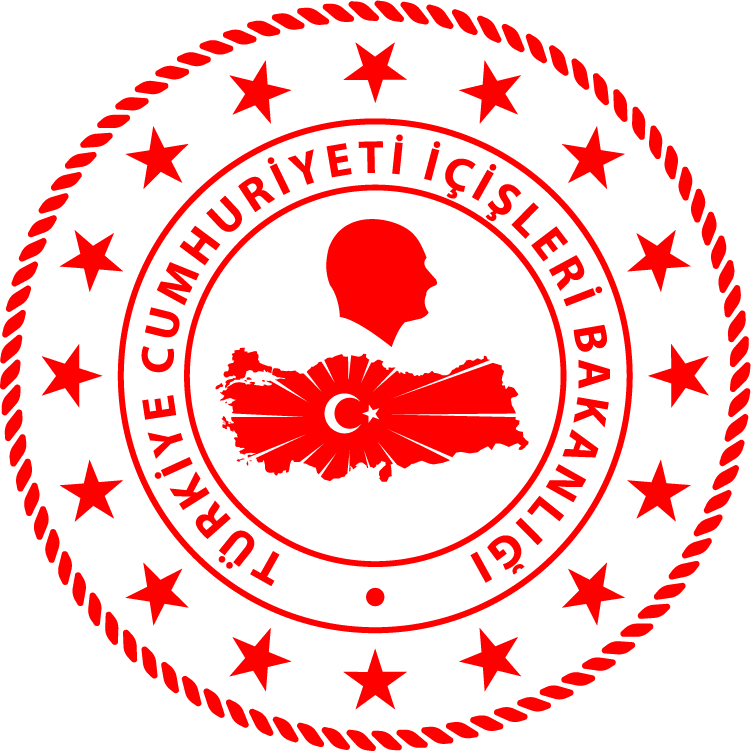 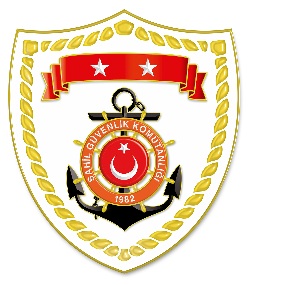 Ege BölgesiS.NoTARİHMEVKİ VE ZAMANOLAYTIBBİ TAHLİYE YAPILAN ŞAHISLARAÇIKLAMA123 Temmuz 2020İZMİR/Dikili
03.38Rahatsızlanma1Kalem Adası mevkiinde özel bir teknede rahatsızlanan 1 şahsın tıbbi tahliyesi gerçekleştirilmiştir.223 Temmuz 2020MUĞLA/Fethiye
16.17Yaralanma1Sessiz Koyu’nda özel bir teknede yaralanan 1 şahsın tıbbi tahliyesi gerçekleştirilmiştir.323 Temmuz 2020MUĞLA/Fethiye
19.09Yaralanma1Göcek açıklarında özel bir teknede yaralanan 1 şahsın tıbbi tahliyesi gerçekleştirilmiştir.